www.MAPE.org 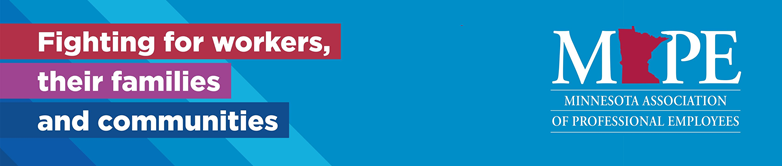 Local 1101 Monthly Meeting Date/Time: Thursday, February 8th, 2024, at 11:30 a.m.      Participants: 25Location: Virtual via Zoom: Zoom meeting link A recording will be sent out after meeting and a link will also be included in the minutes.Minutes 	Call to order Approval of January meeting minutes by Kevin Nelson/Jamie MarshallRegion 11 Director’s Report (Jessica) : Board Meeting in January included welcoming of new members and a training. Funds approved for lobby day on March 19. Jessica included her contact information for questions on lobby day. She points out the importance of meeting legislative members and that there are training available. Participation includes lost time. Political and organizing counsels agreed to speak at some of our meetings and develop ways we can support their efforts. Statewide officers were approved for internet reimbursement of $100. (per month).Treasurer’s Report (Susan absent)Affinity balance: $536.55 ($295 replenishment is pending, so will be $831.55 soon).  MAPE Central balance: $17,031.69.Three volunteers needed for the audit committee.  Susan proposes Friday, March 8 as the meeting date, but this is flexible based on volunteers’ schedules—lunch included!Membership Committee Report (Rob absent)Welcome new members/first time attendees!Monthly Membership Committee meeting updateReminder of membership recruitment contest (extended through February 22)!  Sign up to speak to five non-members and, once your conversations are complete, you’ll be entered into a drawing for a $25 gift card (four winners!).  Try to make conversations be in-person or via text/phone (you’re encouraged to avoid the use of state e-mail and TEAMS, due to policy).   You can be assigned an additional five (or more!) people if you so desire.  For every person who signs up to be a member, your name will be entered into the drawing again.Reminder about winter social event with our sister local 1102 on Thursday, February 22 at U Garden (2725 University Ave SE, Minneapolis) from 5-7 p.m.   Food, pop, and door prizes provided!  Bring an eligible non-member and get your name in the door prize drawing an extra time for each person you bring!  Families, MAPE staff, statewide exec team, and retirees welcome to attend.  Co-Lead Steward Report (Michele and Adam K)Welcome and congrats to our newly trained stewards!Next virtual steward meeting: Wed. Feb. 14 at noon via ZoomUpcoming regional steward training on Wednesday, April 10Social Welfare Committee Report (Jennifer)Any announcements from members?Member Assistance Request Form (attached to the bottom of this agenda)If you can’t attend the meeting, or would like someone to read your news for you, please submit here: SWC Joys and ConcernsMary shared some wins in her department with reallocations or range reassignments and is encouraged by this. Danielle shared she is expecting a new grandchild soon. Business Agent Report (Adam K “2”) Meeting/luncheon with the smaller BoardsIn-person membership blitz at MAPE Central coming soon—paid lost time day—counts towards the membership recruitment contest! Adam stressed the importance of reaching out new hires. Old BusinessFebruary Recording link: https://us06web.zoom.us/rec/share/t1RyMsoSi6-HopxnqXUMCyJSY_XUxd7qGAqB30O2pTLUPJrl5Ve8lWq9h2ZUTqBl.8WH239yBNgeva5vL  Passcode: hiV3x#New BusinessRegistration for the Lobby Day 2024 is now OPEN!  Register Here (by Tuesday, March 12 at noon).  Join us Tuesday, March 19 from 8:30 a.m. to 4 p.m. as we gather at the Capitol to lobby our legislators on MAPE’s legislative priorities.Where: State Capitol Building, 75 Rev. Dr. Martin Luther King Jr. Boulevard, St Paul.Tentative Schedule:8:30 a.m. Registration begins in the L’Etoile Du Nord room two floors directly below the Rotunda.9:00 a.m. Day on the Hill kickoff with a special guest9:00 a.m. to 3:30 p.m. Legislative appointments1:30-2 p.m. Rally in the Rotunda with guest speakersLight breakfast items and lunch vouchers will be provided. Lost time, travel, and parking expenses will be covered by the MAPE Political Council. Vacation or unpaid leave may be used as approved by your supervisor.Members will be scheduled to attend 15-minute appointments with both their state representative and state senator. Staff and volunteers will make the appointments for registrants. Due to the fluid nature of Capitol business, there may be last minute changes or cancellations. We will do our best to be flexible and accommodate as things change.You don't have to be there for the entire day just to participate. Appointments will be sent out in advance, so you may come for just that portion.Agendas, specific talking points on legislation we are advocating for, and other materials will be sent out a week in advance of scheduled appointments.Lobby Day training opportunity!  First time participating in MAPE's Lobby Day or looking to brush up on your skills?  Join the Political Council for a brief training and overview on what to expect for our day at the Capitol. A lunch hour virtual training will be hosted on March 13 from 12-1p.m.  Register here.An evening virtual training will be hosted on March 14 from 5-6 p.m.  Register here.For questions, please reach out to Political Council Chair John Ferrara at jferrara@mape.org Region 5 invited Peter Rachleff, co-founder of the Eastside Freedom Library, to present a three-part lunch & learn series about labor history in MN.  The first presentation focused on the 1880-1930s, which was when the labor movement took shape in MN.  Watch the videoThe second presentation focused on the 1930s through the 1980s and the two dramatic strikes that bookend this era -- the Minneapolis Teamsters' strike of 1934 (a labor victory) and the Hormel strike of 1985-86 (a labor defeat).  Watch the videoKeep in mind: MAPE will march in the Labor Day parade at the MN State Fair again this year!Reminder to check out Employee Resource Groups (ERGs): Minnesota ERGs / State of Minnesota ERGs (mn.gov) An Enterprise ERG is a collective of employees who meet routinely to support and learn from each other.  Enterprise ERG provide an opportunity for different identity groups to come together and connect about workplace issues. 	Current ERGs include Black, Indigenous, Women of Color; Equity & Justice Black Caucus; Employees of Asian Descent; Employees with Disabilities; Next Generation; MNclusive; and Women ChangeMakers.Please send nominations for our first quarterly charitable donation of 2024 ($500) to Halie by EOD March 8thMonthly attendance drawing for one $25 U Garden gift card. Birthday: August 14/ Winner: Mary ReisAdjourned: 12:04 Andy Given/Jerry CorwinNext Meeting Date: Thursday, March 14th, 2024, at 11:30 a.m., virtual via Zoom: Zoom meeting linkLocal 1101 Leadership TeamRegion 11 Director: 		Jessica Raptis, DOC 651-357-4571, jraptis@mape.org President:			Halie Rostberg, DOC, 651-361-7358, Halie.Rostberg@state.mn.usVice President:		Kevin Nelson, DOC, 651-402-0404, Kevin.Nelson@state.mn.us Secretary:			Michele Wilson, DOC, 651-285-8697, Michele.L.Wilson@state.mn.usMembership Secretary:	Rob Hobson, SSB, 651-539-2350, Robert.Hobson@state.mn.usTreasurer:			Susan McNeeley, DOC, 651-361-7615, Susan.Mcneeley@state.mn.usBusiness Agent:		Adam Kamp, MAPE Central, 218-460-6211, akamp@mape.org Social Welfare Committee:	Jennifer Paulus, DOC, 651-361-7614, Jennifer.Paulus@state.mn.us				Christen Donley, DOC, 651-361-7258, Christen.Donley@state.mn.us 				Jamie Marshall, MSAB, 651-560-6530, Jamie.Marshall@state.mn.us 				Susan McNeeley, DOC, 651-361-7615, Susan.Mcneeley@state.mn.us Region 11 Co-Lead Stewards:	Michele Wilson, DOC (1101), 651-285-8697, Michele.L.Wilson@state.mn.us   				Laura Heezen, MDVA (1102), 612-548-5774, Laura.Heezen@state.mn.us Local 1101 MAPE StewardsAmanda Anthony, SSB, 651-539-1438Alex Breiland, DEED, 651-539-4147Elise Chambers, MDHR, 651-539-1111Andy Given, DEED, 651-539-4148Rob Hobson, SSB, 651-539-1108Dan Lipa, OBFC, 651-539-4525Brianne Lucio, DHR, 651-539-1108Jamie Marshall, MSAB, 651-560-6530Susan McNeeley, DOC, 651-361-7615Kevin Nelson, DOC, 651-402-0404Adam Novotny, DOC, 651-508-2245Jennifer Paulus, DOC, 651-361-7614Jessica Raptis, DOC, 651-357-4571Mary Reis, DEED, 651-539-4156Halie Rostberg, DOC, 651-361-7358Alana Strickler, SSB, 651-539-2291Elaine Valadez, DHR, 651-539-1101Rosie Widell, DOC, 651-361-7261Michele Wilson, DOC, 651-285-869Minnesota Association of Professional Employees (MAPE)Local 1101Member Assistance Fund RequestLocal 1101 has established a Member Assistance Fund to support Local 1101 members with significant personal hardships, including but not limited to major medical conditions. See the Local 1101 Donation Policy for more information. To request financial assistance, send this form by email to any member of the Local 1101 social welfare committee. Our email addresses can be found on the meeting agenda and meeting minutes. This form is not required to request that we send a card to a member (without financial assistance); an email to a member of the Local 1101 social welfare committee will be sufficient. Member Assistance Request Form:Recipient name:  	Recipient email address:   Recipient street address:      	City:                                           State:                                         ZIP:                                             			
Requested amount (maximum $100):  	Reason for applying:  	  Check here to receive information about additional resources from the Social Welfare Committee (examples: information about community resources, help asking for donations or volunteers, or help setting up a GoFundMe or other crowdsourcing page).   Please keep this information confidential, if possible.  I’d like to share information about my circumstances with members.If not requested by recipient:Requester name:   	Requester email address:    I have notified the recipient of my intention to submit this request.